30 ноября 2018 года в МБОУ «Школа № 129» прошла акция  "Это должен знать каждый". Цель Акции – профилактика распространения ВИЧ-инфекции и СПИД в молодёжной среде. Студенты 4 курса НГПУ им.К.Минина  провели  профилактическое мероприятие «Стоп ВИЧ/СПИД» для обучающихся 8 классов, приуроченное ко Всемирному дню борьбы со СПИД.Профилактические добровольцы обратили внимание обучающихся на проблему распространения смертельных болезней, показали актуальные и достоверные социальные ролики о ВИЧ-инфекции и СПИД; проинформировали ребят о местонахождении специальных учреждений в городе и услугах, оказываемых ими в сфере профилактики распространения ВИЧ-инфекции и СПИД.Для обучающихся 9-11 классов состоялся единый информационный час в рамках акции, активом школы были распространены информационные буклеты.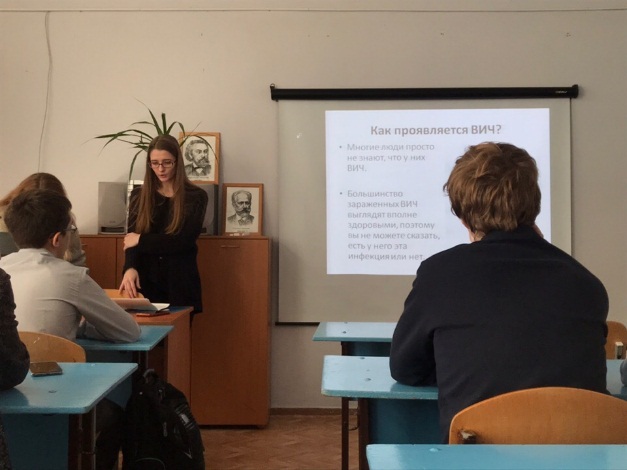 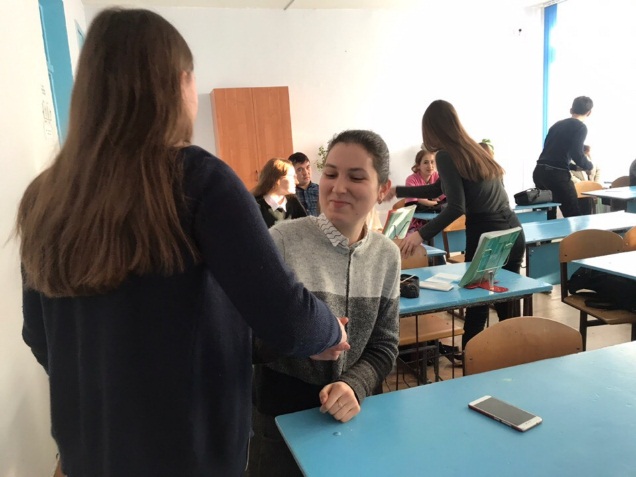 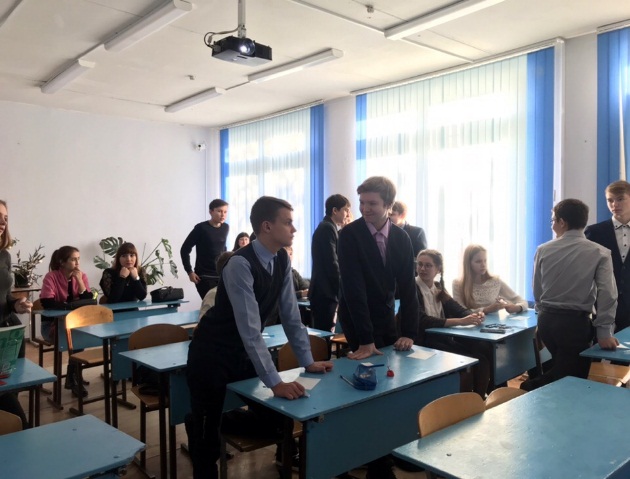 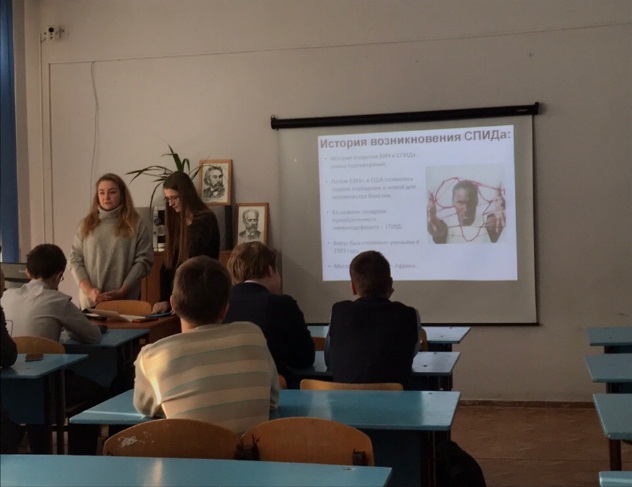 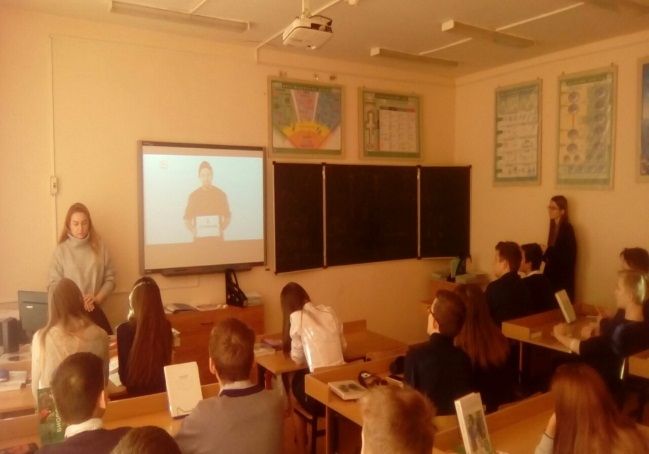 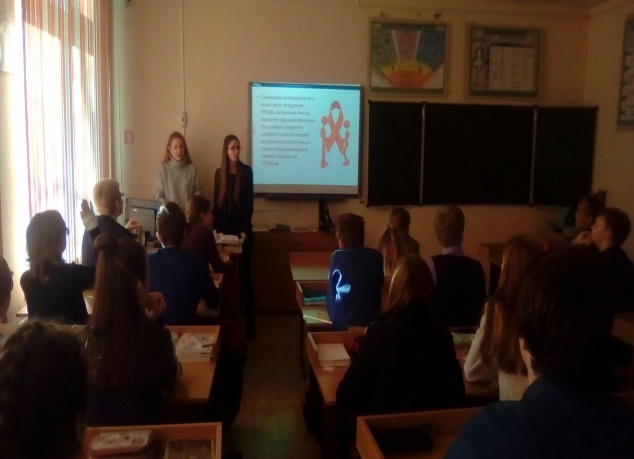 